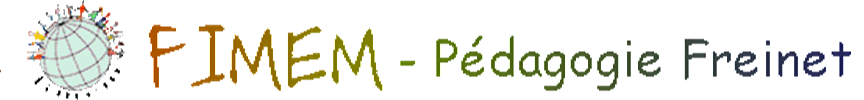 La cuenta  del encuentro  de Skype en marzo, abril, mayo de 2017.• GhanaEn respuesta a su petición de ayuda CA para participar en el RIDEF 2018 en Suecia, se envió un mensaje a John MENSAH de Ghana para notificarle que es demasiado pronto que la  FIMEM pronuncia sobre una ayuda eventual ahora porque todavía no conocemos los presupuestos disponibles. Todos los solicitantes de asistencia deben recordar que la  FIMEM nunca debe estar en primera fila para financiar una ayuda solidaria. En un principio, sería aconsejable planificar diversas actividades de recaudación de fondos y solicitar financiación cercana.• Los proyectos de formaciónCamerún, Congo y Burkina Faso han enviado sus presupuestos para proyectos de formación en la pedagogía  Freinet  al CA-FIMEM que ya fueron validados.• La contabilidad de la  FIMEM El Tesorero presentó al CA del estado actual de la contabilidad de la FIMEM del mes de  abril. Parece que sólo los movimientos CQEM, GGUJ, AD FS, MCE, la ICEM y FGS pagan sus cotizaciones de 2017.• Código de identificación PersonalLa FIMEM pudo obtener su código de identificación Personal.• Los procedimientos para los viajesLos procedimientos son casi los mismos en el ámbito europeo que fue  regido por las reglas del espacio Schengen. La FIMEM actualmente está en contacto con los países que ya habían organizado los RIDEF para poder parar los procedimientos con respetar a fin de  facilitar los  viajes.• Los representantes de la Bienal de Poitier, el Encuentro Internacional de Burdeos y el Congreso de la ICEM en Grenoble.Para la Bienal, François Perdrial aceptó representar la FIMEM.Para el encuentro internacional en Burdeos, Olivier Francomme aceptó representar la FIMEM.Para el Congreso de la ICEM, Nuccia es designado para representar la  FIMEM.• CAMEMHemos enviado una carta al CAMEM para apoyar sus esfuerzos regionales e internacionales.• BenaigesAgradecemos a Pilar FONTEVEDERA por haber aceptado  a representar la FIMEM durante la deposición de la placa, ofrecida por la FIMEM en honor del institutor Benaiges.• Relaciones con otros organismos  e individuosEstamos siguiendo o solicitamos solicitudes de organismos o individuos dirigidos al CA.• La mercantilización de la educaciónTransmitimos a los movimientos de un modelo de carta para enviar a sus respectivas autoridades para sensibilizarlos de los peligros de la comercialización de la educación.• RIDEF de SueciaEmpezamos a trabajar con el comité organizador de la RIDEF 2018.